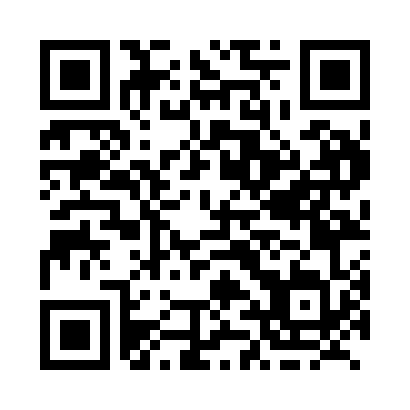 Prayer times for Kasasitistin, Quebec, CanadaMon 1 Jul 2024 - Wed 31 Jul 2024High Latitude Method: Angle Based RulePrayer Calculation Method: Islamic Society of North AmericaAsar Calculation Method: HanafiPrayer times provided by https://www.salahtimes.comDateDayFajrSunriseDhuhrAsrMaghribIsha1Mon2:063:4312:296:179:1510:522Tue2:073:4412:296:179:1510:523Wed2:073:4512:306:169:1410:524Thu2:083:4612:306:169:1310:515Fri2:083:4712:306:169:1210:516Sat2:093:4812:306:169:1210:517Sun2:103:4912:306:159:1110:508Mon2:103:5012:306:159:1010:509Tue2:113:5212:316:149:0910:5010Wed2:123:5312:316:149:0810:4911Thu2:123:5412:316:149:0710:4912Fri2:133:5612:316:139:0610:4813Sat2:143:5712:316:129:0410:4814Sun2:153:5912:316:129:0310:4715Mon2:164:0012:316:119:0210:4616Tue2:164:0212:316:119:0010:4617Wed2:174:0312:316:108:5910:4518Thu2:184:0512:326:098:5710:4419Fri2:194:0612:326:088:5610:4420Sat2:204:0812:326:078:5410:4321Sun2:214:1012:326:078:5310:4222Mon2:214:1112:326:068:5110:4123Tue2:224:1312:326:058:4910:4024Wed2:234:1512:326:048:4810:3925Thu2:244:1712:326:038:4610:3926Fri2:254:1912:326:028:4410:3827Sat2:264:2012:326:018:4210:3728Sun2:274:2212:326:008:4010:3629Mon2:284:2412:325:598:3810:3530Tue2:294:2612:325:588:3610:3431Wed2:294:2812:325:568:3410:33